Проект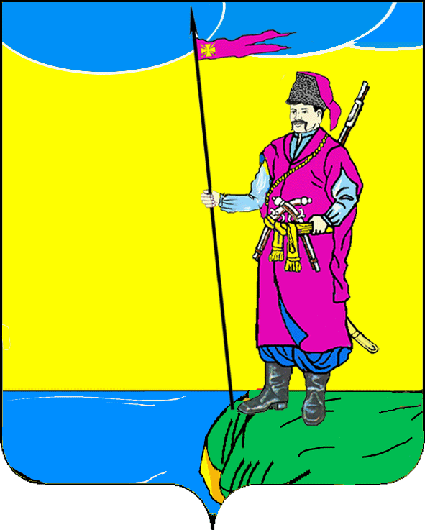 АДМИНИСТРАЦИЯ ПЛАСТУНОВСКОГО СЕЛЬСКОГО ПОСЕЛЕНИЯ ДИНСКОГО РАЙОНАПОСТАНОВЛЕНИЕот ______________									№ _____станица ПластуновскаяОб утверждении Инструкции о порядке рассмотренияобращений гражданВ соответствии с федеральными законами от 2 мая 2006 г. № 59-ФЗ «О порядке рассмотрения обращений граждан Российской Федерации», от 9 февраля 2009 г. № 8-ФЗ «Об обеспечении доступа к информации о деятельности государственных органов и органов местного самоуправления», Законом Краснодарского края от 28 июня 2007 г. № 1270-КЗ «О дополнительных гарантиях реализации права граждан на обращение в Краснодарском крае», постановлением главы администрации (губернатора) Краснодарского края от 3 февраля 2022 г. № 39 «Об утверждении Инструкции о порядке рассмотрения обращений граждан», в целях установления единого порядка работы с обращениями граждан Российской Федерации, иностранных граждан и лиц без гражданства, а также иными заявителями в администрации Пластуновского сельского поселения Динского района, руководствуясь Уставом Пластуновского сельского поселения Динского района, п о с т а н о в л я ю:1. Утвердить Инструкцию о порядке рассмотрения обращений граждан (далее - Инструкция) согласно приложению к настоящему постановлению.2. Признать утратившими силу:1) постановление администрации Пластуновского сельского поселения Динского района от 01 октября 2013 г. № 334 «О Порядке работы с обращениями граждан в администрации Пластуновского сельского поселения Динского района»;2) постановление администрации Пластуновского сельского поселения Динского района от 19 июня 2015 г. № 310 «О внесении изменений в постановление администрации Пластуновского сельского поселения Динского района от 01 октября 2013 г. № 334 «О Порядке работы с обращениями граждан в администрации Пластуновского сельского поселения Динского района».3. Специалисту 1 категории общего отдела администрации Пластуновского сельского поселения Динского района В.Е.Шиляевой обнародовать настоящее постановление в установленном порядке и разместить на официальном сайте администрации Пластуновского сельского поселения Динского района в сети «Интернет».4. Контроль за выполнением настоящего постановления оставляю за собой.5. Настоящее постановление вступает в силу после его официального обнародования.Глава Пластуновскогосельского поселения								С.К. Олейник			Приложение			УТВЕРЖДЕНА			постановлением администрации			Пластуновского сельского поселения			Динского района			от ____________ № _________ИНСТРУКЦИЯо порядке рассмотрения обращений граждан1. Общие положения1.1. Инструкция о порядке рассмотрения обращений граждан (далее - Инструкция) устанавливает единые требования к организации работы с письменными (в том числе в форме электронного документа) и устными обращениями граждан Российской Федерации, иностранных граждан и лиц без гражданства, за исключением случаев, установленных международным договором Российской Федерации или федеральным законом, объединений граждан, в том числе юридических лиц (далее - граждане), поступившими в администрацию Пластуновского сельского поселения Динского района (далее - администрация).1.2. Понятия и термины, используемые в Инструкции, применяются в значениях, определенных в Федеральном законе от 2 мая 2006 г. № 59-ФЗ «О порядке рассмотрения обращений граждан Российской Федерации» (далее - Федеральный закон № 59-ФЗ).2. Порядок работы с письменными обращениями граждан2.1. Прием и первичная обработка письменныхобращений граждан2.1.1. Письменное обращение может быть направлено:почтовым отправлением по адресу: 353206, станица Пластуновская, улица Мира, 26а;передано лично в общественную приемную администрации непосредственно гражданином, его представителем;принято в ходе личного приема;опущено в ящик для корреспонденции, расположенный в холле административного здания по адресу: станица Пластуновская, ул. Мира, 26а.Обращение в форме электронного документа направляется путем заполнения гражданином специальных форм для отправки обращений, размещенных на официальном сайте администрации Пластуновского сельского поселения Динского района (https://plastunovskoe.ru/) в сети «Интернет».2.1.2. Письменные обращения граждан, поступающие в администрацию из органов государственной власти Российской Федерации, территориальных органов федеральных органов исполнительной власти, контрольно-надзорных органов и иных органов, осуществляющих публично значимые функции, доставленные в администрацию по почте и фельдъегерской связью, передаются специалисту общего отдела администрации (далее – общий отдел администрации) в день поступления.2.1.3. Специалист общего отдела администрации, обрабатывающий корреспонденцию, при обнаружении подозрительного почтового отправления (большая масса, смещение центра тяжести, наличие масляных пятен, необычный запах, особенности оформления) незамедлительно сообщает о нем непосредственному руководителю. 2.1.4. После вскрытия конверта проверяется наличие в нем письменных вложений и при необходимости составляются следующие акты:об отсутствии письменных вложений в заказных письмах с уведомлением и в письмах с объявленной ценностью, если в конверте отсутствует письменное вложение (приложение 1);о недостаче документов по описи корреспондента в заказных письмах с уведомлением и в письмах с объявленной ценностью при обнаружении в конверте недостачи указанных в описи документов (приложение 2);о наличии приложений к обращению, не являющихся подтверждением изложенных в нем доводов, в случае, если приложенные документы и материалы в соответствии с частью 2 статьи 7 Федерального закона № 59-ФЗ не являются подтверждением доводов, изложенных в обращении (приложение 3);о вложении оригиналов документов в заказных письмах с уведомлением и в письмах с объявленной ценностью в случае, если к письму прилагаются денежные знаки, кроме изъятых из обращения, ценные бумаги, награды, иное имущество, а также оригиналы документов, созданных в единичном экземпляре и имеющих юридическое значение для гражданина (паспорт, военный билет, трудовая книжка, пенсионное удостоверение и другое) (приложение 4).Также в акте указывается решение о возврате полученных документов и вещей заказным почтовым отправлением либо об их вручении заявителю по месту его проживания или о хранении вещей до востребования.Указанные акты составляются в двух подлинных экземплярах на бумажном носителе, один из которых прилагается к обращению, а второй остается в общем отделе администрации. При этом заявитель в установленном порядке уведомляется об отсутствии либо недостаче документов или возврате оригиналов документов. Комиссия для подписания соответствующего акта формируется из работников общего отдела администрации и отдела ЖКХ, земельных и имущественных отношений в составе трех человек.2.1.5. К тексту письма подкладывается конверт, который хранится вместе с обращением. В случае отсутствия текста письма к конверту (или вложенным материалам, если они имеются) подкладывается текст «Письменного обращения к адресату нет».Срок хранения документов по обращениям граждан (в том числе конвертов) составляет 5 лет.По истечении установленного срока хранения документы по обращениям граждан подлежат уничтожению в порядке, предусмотренном Федеральным архивным агентством.2.1.6. Письма на официальном бланке или имеющие штамп организации и подписанные руководителем (одним из его заместителей), а также письма депутатов всех уровней, сенаторов Российской Федерации без приложенных к ним обращений граждан не регистрируются в журнале учета рассмотрения предложений, заявлений, жалоб граждан, а регистрируется в журнале регистрации поступающих документов.2.1.7. Конверты с пометкой «лично» вскрываются в общем порядке сотрудником общего отдела администрации, обрабатывающим корреспонденцию.2.1.8. Письменные обращения, доставленные в администрацию лично автором или лицом, представляющим в установленном порядке его интересы, принимаются специалистом общего отдела администрации. На копии обращения проставляется штамп-уведомление о поступлении обращения в администрацию с указанием даты, номера и времени поступления, контактного номера телефона общего отдела администрации, фамилии и инициалов сотрудника общего отдела администрации.2.1.9. В случае направления заявителем обращения на официальный электронный адрес администрации или путем обращения через виртуальную приемную официального сайта администрации в день обработки входящей корреспонденции обращения регистрируются в журнале учета рассмотрения предложений, заявлений, жалоб граждан администрации.2.2. Регистрация письменных обращений граждан2.1.2. Все поступающие в администрацию письменные обращения граждан, в том числе в форме электронных документов, регистрируются в общественной приемной администрации в журнале учета рассмотрения предложений, заявлений, жалоб граждан администрации в течение 3 дней с момента поступления, за исключением случаев поступления жалоб на решение руководителя органа, предоставляющего муниципальную (государственную) услугу, подлежащих регистрации не позднее следующего рабочего дня со дня их поступления.2.2.3. Регистрация обращений осуществляется в пределах календарного года. Информация о персональных данных авторов обращений хранится и обрабатывается с соблюдением требований действующего законодательства Российской Федерации о персональных данных.2.2.4. На первой странице обращения (а не на сопроводительных документах к нему) на свободном от текста месте наносятся соответствующие реквизиты документа (дата и номер регистрации, наименование органа, зарегистрировавшего обращение).2.2.5. В письменную регистрационно-контрольную карточку (далее - регистрационная карточка) вносятся:- дата регистрации;- регистрационный номер;- фамилия и инициалы автора обращения (в именительном падеже);- почтовый адрес (если в обращении в форме электронного документа почтовый адрес отсутствует, указан только электронный адрес заявителя и из содержания обращения невозможно определить место проживания заявителя, в адресную строку вносится запись: «Без точного адреса»);- телефон (при наличии);- e-mail (при наличии);- адресат;- отправитель, направивший обращение;- исходящий номер сопроводительного письма (при наличии такого письма);- признак обращения (первичное, повторное, многократное, дубликатное);- аннотация обращения, которая должна быть ясной и понятной, отражать его суть;- количество листов с приложениями (если имеются); тема;- фамилия и проект резолюции должностного лица, которому обращение направляется на рассмотрение.2.2.6. При регистрации коллективных обращений в письменную регистрационную учетную карточку вносится первая разборчиво указанная фамилия с припиской «и другие». В письменной регистрационной карточке в поле «Тип автора» ставится отметка «коллективное». В случае отсутствия адреса заявителя, указанного первым, указывается фамилия и адрес заявителя, обозначенные на конверте. Коллективные обращения без указания фамилий регистрируются по названию организации, предприятия, коллектива, из которых они поступили («коллектив ОАО «Визит», «жители улицы Длинной», «жильцы дома №...»).2.2.7. Если автор письма обращается в интересах другого лица (других лиц), то в письменную регистрационную карточку в графе «Ф.И.О.» указывается фамилия и инициалы автора обращения, после чего в скобках прописывается фамилия и инициалы лиц, в интересах которых обратился автор (например, Иванов А.А. (в интересах Ивановой В.В., Ивановой С.С.)2.2.8. Если заявитель не указал своей фамилии, то в письменную регистрационную карточку вносится запись «без фамилии».2.2.9. Оригиналы обращений с регистрационным штампом общего отдела заявителям не возвращаются (за исключением случаев, предусмотренных федеральным законодательством).2.3.Сроки рассмотрения письменных обращений граждан2.3.1. Обращения, поступившие в администрацию по компетенции, рассматриваются в течение 30 дней. Указанный срок исчисляется со дня регистрации обращения в администрации.2.3.2. Срок рассмотрения письменного обращения исчисляется в календарных днях. В случае если окончание срока рассмотрения обращений приходится на нерабочий день, днем окончания срока считается предшествующий ему рабочий день.2.3.3. Уполномоченное должностное лицо, давшее поручение о рассмотрении обращения, вправе устанавливать сокращенные сроки рассмотрения отдельных обращений граждан.2.3.4. По дубликатному обращению, приобщенному к материалам рассмотрения первого обращения, срок рассмотрения соответствует сроку рассмотрения первого обращения в случае, если ответ на него не дан.2.3.5. В исключительных случаях, а также в случае направления запроса в другие государственные органы, глава администрации Пластуновского сельского поселения (далее - глава администрации), либо уполномоченное им лицо вправе продлить срок рассмотрения обращения не более чем на 30 дней при условии уведомления об этом заявителя.2.3.6. В случае если администрацией запрашивается информация о результатах рассмотрения обращения, то для решения вопроса о продлении срока рассмотрения такого обращения руководителю, давшему поручение по рассмотрению обращения, представляется служебная записка, содержащая просьбу о продлении срока рассмотрения обращения, подготовленная исполнителем, с приложением копии уведомления заявителя о продлении срока рассмотрения его обращения.2.3.7. Обращения депутатов представительных органов, связанные с обращениями граждан и не требующие дополнительного изучения и проверки, рассматриваются должностными лицами безотлагательно, но не позднее 15 дней.2.4. Направление письменных обращений граждан на рассмотрение2.4.1. Специалисты общего отдела администрации, осуществляя работу с письменными обращениями, в день регистрации обращения вносят предложения:- о предоставлении обращения для резолюции главе администрации. При рассмотрении обращения глава администрации определяет исполнителей, срок и порядок разрешения вопросов обращения, необходимость представления в администрацию информации о результатах его рассмотрения;- о направлении обращения по компетенции в администрацию муниципального образования Динской район, территориальный орган федерального органа исполнительной власти, в иные организации, осуществляющие публично значимые функции, с сопроводительным письмом за подписью заместителя главы администрации.2.4.2. Решение о направлении письменного обращения на рассмотрение принимается исключительно исходя из его содержания по компетенции поднимаемых автором вопросов независимо от того, кому оно адресовано.2.4.4. Поступившие письма с оценкой деятельности администрации, ее отраслевых (функциональных) органов, должностных лиц, государственных или муниципальных учреждений, осуществляющих публично значимые функции, регистрируются в общем отделе администрации и направляются в орган, должностному лицу в соответствии с компетенцией для ознакомления, о чем в течение 7 дней со дня регистрации сообщается гражданину уведомлением, подписанным главой администрации.2.4.5. Письменные обращения, содержащие вопросы, решение которых не входит в компетенцию администрации, в течение 7 дней со дня регистрации направляются на рассмотрение в соответствующий орган или соответствующему должностному лицу, в компетенцию которых входит решение поставленных в обращениях вопросов, с уведомлением в тот же срок граждан, направивших обращения, о переадресации обращений, за исключением случая, указанного в части 4 статьи 11 Федерального закона № 59-ФЗ.2.4.6. В случае перенаправления на рассмотрение в соответствующий орган или соответствующему должностному лицу, в компетенцию которых входит решение поставленных в обращениях вопросов, коллективного письменного обращения, подписанного несколькими заявителями с указанием адреса каждого из них и просьбой направить ответ каждому из подписавшихся, уведомление о переадресации обращения направляется каждому гражданину на указанный им в обращении адрес. В остальных случаях уведомление направляется на адрес заявителя, указанного в регистрации первым.2.4.7. Письменное обращение, поступившее в администрацию и содержащее информацию о фактах возможных нарушений законодательства Российской Федерации в сфере миграции, в течение 5 дней со дня регистрации направляется в Динской отдел МВД России по Краснодарскому краю с уведомлением заявителя о переадресации его обращения, за исключением случая, указанного в части 4 статьи 11 Федерального закона № 59-ФЗ.2.4.8. Копия письменного обращения, содержащего информацию о фактах возможных нарушений законодательства Российской Федерации в сфере миграции, поступившего в администрацию, с сопроводительным документом государственных органов и органов местного самоуправления по его поручению направляется в Динской отдел МВД России по Краснодарскому краю.2.4.9. В случае если решение поставленных в письменном обращении вопросов относится к компетенции нескольких государственных органов или должностных лиц, копия обращения в течение 7 дней со дня регистрации направляется в соответствующие государственные органы или соответствующим должностным лицам с уведомлением гражданина, направившего обращение, о переадресации обращения, за исключением случая, указанного в части 4 статьи 11 Федерального закона № 59-ФЗ.2.4.10. Сопроводительные письма о переадресации обращений подписываются главой администрации Пластуновского сельского поселения.2.4.11. Запрещается направлять жалобу на рассмотрение в государственный орган или должностному лицу, решение или действия (бездействие) которых обжалуется. В случае если в соответствии с запретом, предусмотренным частью 6 статьи 8 Федерального закона № 59-ФЗ, невозможно направление жалобы на рассмотрение в государственный орган или должностному лицу, в компетенцию которых входит решение поставленных в обращении вопросов, жалоба возвращается гражданину с разъяснением его права обжаловать соответствующие решение или действия (бездействие) в установленном порядке в суде.2.4.15. Жалобы на решения и действия (бездействие) отраслевых (функциональных) органов администрации Пластуновского сельского поселения Динского района и ее должностных лиц, муниципальных служащих при предоставлении муниципальных услуг, государственных услуг, в предоставлении которых участвует администрация, в день регистрации в общей отделе администрации направляются в отраслевой (функциональный) орган администрации Пластуновского сельского поселения Динского района, предоставивший муниципальную (государственную) услугу, и рассматриваются в соответствии с постановлением администрации Пластуновского сельского поселения Динского района от 11 февраля 2019 г. № 19 «Об утверждении Порядка подачи и рассмотрения жалоб на решения и действия (бездействие) администрации Пластуновского сельского поселения Динского района и ее должностных лиц, муниципальных служащих при предоставлении муниципальных услуг, государственных услуг, в предоставлении которых участвует администрация Пластуновского сельского поселения Динского района, наделенная отдельными государственными полномочиями».2.4.17. В случае если письменные обращения, поступившие на рассмотрение в администрацию, были ошибочно направлены, то в соответствии с требованиями части 3 статьи 8 Федерального закона № 59-ФЗ в течение семи дней со дня регистрации обращение направляется в соответствующий орган или соответствующему должностному лицу, в компетенцию которых входит решение поставленных в обращении вопросов, с уведомлением гражданина, направившего обращение, о переадресации обращения, за исключением случая, указанного в части 4 статьи 11 Федерального закона № 59-ФЗ, а также руководителя, давшего поручение о рассмотрении вышеуказанного обращения, в случае, если была запрошена информация о результатах рассмотрения обращения.2.4.20. Уведомления о переадресации обращений авторам направляются простыми почтовыми отправлениями. Копии реестров хранятся в общем отделе администрации.2.4.21. Уведомления о переадресации обращений авторам, поступивших по информационным системам общего пользования (электронная почта), направляются на электронный адрес, указанный в обращении, специалистами общего отдела администрации. Отчеты об отправке уведомлений хранятся в материалах по рассмотрению обращений в общем отделе администрации.2.5. Рассмотрение письменных обращений граждан2.5.1. В администрации Пластуновского сельского поселения Динского района непосредственные исполнители по рассмотрению обращений определяются главой администрации. Поручение главы администрации должно содержать фамилии и инициалы лиц, которым дается поручение, ясно сформулированный текст, предписывающий действия, направленные на объективное, всестороннее и своевременное рассмотрение обращения, порядок и срок исполнения, дата поручения, подпись руководителя.2.5.2. Должностное лицо, которому поручено рассмотрение обращения:- несет персональную ответственность за его сохранность; - обеспечивает всестороннее, объективное и своевременное рассмотрениеобращений;- в случае необходимости в установленном законодательством порядке запрашивает дополнительные материалы, необходимые для рассмотрения обращений; организует встречи с заявителем(-ями); организует создание комиссии для проверки фактов, изложенных в обращениях (с выездом на место и участием заявителей);- принимает меры по восстановлению или защите нарушенных прав, свобод и законных интересов граждан. При наличии сведений о подтверждении фактов нарушения прав, свобод и законных интересов заявителей, изложенных в обращении, указывает, какие меры приняты к должностным лицам, допустившим такие нарушения;- уведомляет гражданина о направлении его обращения на рассмотрение в другой государственный орган или иному должностному лицу, в компетенцию которых входит разрешение вопросов, содержащихся в обращении.2.5.3. В случае если к тексту письменного обращения заявителем приложены документы и материалы, не относящиеся к подтверждению доводов, изложенных в обращении, то рассмотрению подлежат только вопросы, содержащиеся в самом тексте письменного обращения.2.5.4. При рассмотрении повторных обращений анализируется имеющаяся по поднимаемым в них вопросам переписка.Письменные обращения одного и того же заявителя по одному и тому же вопросу, поступившие до истечения срока рассмотрения, считаются первичными. Не являются повторными обращения одного и того же заявителя, но по разным вопросам.2.5.5. Письма с просьбами о личном приеме главой администрации рассматриваются как обычные обращения по существу поднимаемых автором проблем и направляются на рассмотрение соответствующему специалисту отдела администрации, в компетенцию которого входит решение поставленных вопросов. Заявитель уведомляется о порядке организации личного приема граждан главой администрации. Если в обращении не указана проблема, то заявителю направляется информация с разъяснениями о порядке организации личного приема граждан главой администрации, а заявление оформляется «в дело» как исполненное.2.5.6. Письменные обращения, содержащие в адресной части обращений пометку «лично», рассматриваются в соответствии с настоящей Инструкцией.2.5.7. Письменные обращения граждан, поступившие из редакций средств массовой информации, от руководителей политических партий и общественных объединений (в том числе с просьбой проинформировать о результатах рассмотрения), рассматриваются в соответствии с настоящей Инструкцией.2.5.8. В случае поступления в администрацию письменных обращений,содержащих вопросы, ответы на которые размещены в соответствии с частью 4 статьи 10 Федерального закона № 59-ФЗ на официальном сайте администрации в информационно-телекоммуникационной сети «Интернет», гражданам, направившим обращения, в течение семи дней со дня регистрации обращений ответственным исполнителем сообщается электронный адрес официального сайта в информационно-телекоммуникационной сети «Интернет», на котором размещен ответ на вопрос, поставленный в обращении, при этом обращение, содержащее обжалование судебного решения, не возвращается.2.5.9. В случае если ответ по существу поставленного в обращении вопроса не может быть дан без разглашения сведений, составляющих государственную или иную охраняемую законом тайну, гражданину, направившему обращение, ответственным исполнителем сообщается о невозможности дать ответ по существу поставленного в нем вопроса в связи с недопустимостью разглашения указанных сведений.2.5.10. В случае если в письменном обращении гражданина содержится вопрос, на который ему неоднократно давались письменные ответы по существу в связи с ранее направляемыми обращениями, и при этом в обращении не приводятся новые доводы или обстоятельства, должностное лицо либо уполномоченное на то лицо вправе принять решение о безосновательности очередного обращения и прекращении переписки с гражданином по данному вопросу при условии, что указанное обращение и ранее направляемые обращения направлялись в один и тот же государственный орган или одному и тому же должностному лицу.О данном решении уведомляется гражданин, направивший обращение. Уведомление о прекращении переписки, по форме приложения 5 к настоящей инструкции, направляется автору за подписью главы администрации, либо уполномоченного на то должностного лица.2.5.11. При поступлении обращения, в котором содержится вопрос, по которому переписка прекращена, уполномоченное лицо, рассматривающее обращение, направляет заявителю уведомление, содержащее сведения о прекращении переписки по указанному вопросу.2.5.12. При поступлении в администрацию обращения, текст которого не позволяет определить суть предложения, заявления или жалобы, ответ на обращение не дается и оно не подлежит направлению на рассмотрение в государственный орган или должностному лицу в соответствии с их компетенцией, о чем в течение 7 дней со дня регистрации обращения сообщается гражданину, направившему обращение.2.5.13. При поступлении в администрацию просьбы гражданина о прекращении рассмотрения его обращения в случае, если обращение еще не было направлено на рассмотрение по компетенции поднимаемых вопросов, специалисты общего отдела администрации информируют заявителя о прекращении рассмотрения обращения. В случае переадресации ранее поступившего обращения от данного гражданина в иной орган или иному должностному лицу заявление о прекращении рассмотрения данного обращения в течение 7 дней направляется в соответствующий орган или должностному лицу с уведомлением гражданина, реализовавшего данное право.По письменному запросу заявителю в 30-дневный срок возвращаются приложенные к обращению материалы (документы).2.6. Ответы на письменные обращения граждан2.6.1. Ответ на письменное обращение должен соответствовать критериям своевременности, объективности, всесторонности.2.6.2. Текст ответа на письменное обращение должен излагаться ясно и понятно, последовательно, кратко, со ссылками на соответствующие нормативные правовые акты, давать исчерпывающие разъяснения на все поставленные в обращении вопросы. При наличии сведений о подтверждении фактов нарушения прав, свобод и законных интересов заявителей, изложенных в обращении, в ответе необходимо указать, какие меры приняты к лицам, допустившим такие нарушения.В случае рассмотрения обращения в порядке переадресации в тексте ответа на письменное обращение заявителю должны содержаться наименование органа, направившего обращение, с указанием регистрационного номера и даты регистрации, а также регистрационный номер и дата регистрации обращения в органе, рассматривающем обращение.2.6.3. Не допускается наличие исправлений (в том числе в реквизитах) в ответах на обращения граждан.2.6.4. При ответе на коллективное письменное обращение, подписанное несколькими заявителями, с указанием адреса каждого из них и просьбой направить ответ каждому из подписавшихся, ответ дается каждому гражданину на указанный им в обращении адрес. В остальных случаях ответ дается на адрес заявителя, указанного в регистрации первым, с пометкой «для информирования заинтересованных лиц».2.6.5. В случае если ответ дается на несколько обращений одного и того же автора, то в нем перечисляются все адресаты, перенаправившие обращение, с указанием его регистрационного номера и даты регистрации, а также регистрационные номера и даты регистрации обращений в органе, рассматривающем указанное обращение.2.6.6. Ответ на обращение, поступившее в администрацию в форме электронного документа, направляется по адресу электронной почты, указанному в обращении, ответственным специалистом, в течении 30 дней. При направлении ответа на обращение подготовленный на бумажном носителе и подписанный ответ преобразуется в электронную форму путем сканирования. Гражданину направляется ответ в форме электронного образа документа. Ответ на обращение, поступившее в письменной форме, направляется по почтовому адресу, указанному в обращении, простым почтовым отправлением ответственным специалистом администрации. Реестры отправки корреспонденции хранятся в общем отделе администрации.2.6.7. При получении на рассмотрение предложения, заявления или жалобы, которые затрагивают интересы неопределенного круга лиц, в частности на обращение, в котором обжалуется судебное решение, вынесенное в отношении неопределенного круга лиц, ответ, в том числе разъяснения порядка обжалования судебного решения, может быть размещен на официальном сайте соответствующего исполнительного органа государственной власти Краснодарского края в информационно телекоммуникационной сети «Интернет» (с учетом соблюдения требований о недопустимости разглашения сведений, содержащихся в обращении, а также сведений, касающихся частной жизни гражданина, без его согласия).2.6.8. Информация должностному лицу, направившему запрос о результатах рассмотрения обращения, должна содержать изложение проблематики обращения, правовую оценку обоснованности требований заявителя, результатов рассмотрения и принятых мер. Если на обращение дается промежуточный ответ, то в тексте указываются срок и условия окончательного решения вопроса.2.6.9. Ответы заявителям подписываются главой администрации, либо уполномоченными на то лицами.2.6.10. Запрашиваемая информация о результатах рассмотрения обращения, поступившего с сопроводительными документами федеральных органов государственной власти, направляется в соответствующие органы по почте простым почтовым отправлением.2.6.11. Проект ответа в Администрацию Президента Российской Федерации, аппарат Правительства Российской Федерации, аппарат полномочного представителя Президента Российской Федерации в Южном федеральном округе, депутатам Государственной Думы Федерального Собрания Российской Федерации, депутатам Законодательного Собрания Краснодарского края, в адрес главы администрации (губернатора) Краснодарского края, администрации муниципального образования Динской район, о результатах рассмотрения обращений, поступивших в их адрес и направленных в администрацию, готовится соответствующими отраслевыми (функциональными) органами администрации и подписывается главой администрации.При необходимости продления срока рассмотрения обращения уведомление заявителю о продлении срока подписывает должностное лицо, в должностные обязанности которого входит подписание служебных документов.2.6.13. При условии всестороннего и объективного рассмотрения обращения, а также полного фактического исполнения принятого по нему решения должностное лицо, давшее поручение о рассмотрении обращения, списывает материалы «В дело». В противном случае должностное лицо, давшее поручение о рассмотрении обращения, принимает дополнительные меры контроля до полного фактического исполнения принятого решения, всестороннего и объективного рассмотрения обращения.В случае если исполнителей по рассмотрению обращения несколько и один из них дает промежуточный ответ, то автору поручения о рассмотрении обращения представляются ответы после рассмотрения обращения всеми исполнителями.2.6.14. Лица, виновные в нарушении сроков и порядка рассмотрения обращений, несут ответственность, предусмотренную законодательством Российской Федерации.2.6.15. При оценке содержания ответов на обращения, а также документов и материалов по запросам федеральных органов государственной власти специалистами общего отдела администрации, в должностные обязанности которых входит работа с обращениями граждан, осуществляется:- проверка соблюдения сроков рассмотрения обращения и предоставления информации по запросам;- проверка оформления ответа на обращение и служебных документов, к которым приложены материалы, необходимые для рассмотрения обращения (бланка органа, даты и исходящего номера, ссылки на дату и номер контрольного обращения);- анализ содержания ответа на обращение и представленных документов и материалов (актов, фото- и видеоматериалов), раскрывающих обстоятельства и подтверждающих (опровергающих) доводы автора;- объективность и достаточность принятого решения по результатам рассмотрения обращения с вынесением одного из решений: «поддержано», в том числе «меры приняты», «не поддержано», «разъяснено»;- анализ наличия разъяснений о порядке реализации прав, свобод и законных интересов авторов (в случае принятия решения «разъяснено»);- проверка наличия ссылок на конкретные нормы права.2.6.16. По результатам оценки ответа на обращение и представленных необходимых для рассмотрения обращения документов и материалов специалистами общего отдела администрации принимается решение о соответствии ответа критериям своевременности, всесторонности, объективности рассмотрения, а также наличии правовых, экономических и прочих обоснований (в зависимости от содержания обращения) принятых решений. Если ответ не соответствует хотя бы одному из указанных критериев, то указанными сотрудниками выносится предложение о его возврате исполнителю для принятия мер к устранению нарушений с указанием таких нарушений.2.6.17. Решение о сроках устранения нарушений принимается главой администрации, начальником общего отдела по предложениям сотрудников общего отдела администрации, но в пределах общего срока рассмотрения обращения.3. Порядок работы с устными обращениями граждан3.1. Организация приема граждан в общем отделе администрации.3.1.1. Ежедневный прием посетителей в общем отделе администрации осуществляется с 8.00 до 15.00 и с 13.00 до 15.00, кроме выходных и праздничных дней.Информация о месте приема граждан в общем отеле администрации, об установленных днях и часах приема размещается на официальном сайте администрации в сети «Интернет».3.1.2 Прием граждан ведут специалисты общего отдела администрации, кроме выходных и нерабочих праздничных дней.3.1.3. Помещения, выделенные для ведения приема граждан, должны соответствовать санитарным правилам СП 2.2.3670-20 «Санитарно- эпидемиологические требования к условиям труда» и требованиям Федерального закона от 24 ноября 1995 г. № 181 -ФЗ «О социальной защите инвалидов в Российской Федерации».3.1.4. Рабочие места сотрудников общего отдела администрации, осуществляющих прием граждан, оборудуются компьютерами и оргтехникой.3.1.5. Места ожидания и личного приема граждан в общем отделе администрации оборудуются стульями, столами, системами вентиляции, кондиционирования воздуха, противопожарной системой и средствами пожаротушения, системой оповещения о возникновении чрезвычайной ситуации, системой охраны, питьевой водой и одноразовой посудой. В помещение обеспечивается доступ для граждан с ограниченными физическими возможностями.Заявители обеспечиваются канцелярскими принадлежностями, бумагой, бланками заявлений.3.1.6. В здании, в котором расположена общий отдел администрации, размещен информационный стенд в доступном для граждан месте.3.1.7. Прием граждан осуществляется в порядке очередности. Отдельные категории граждан в случаях, предусмотренных законодательством Российской Федерации, пользуются правом на личный прием в первоочередном порядке.3.1.8. При приеме в общем отделе администрации гражданин предъявляет документ, удостоверяющий его личность.3.1.9. Содержание устного обращения заносится в журнал учета устных обращений граждан.3.1.10. Специалист общего отдела администрации, ведущий прием, дает заявителю исчерпывающие разъяснения в части, относящейся к компетенции администрации, в том числе о порядке организации личного приема граждан в администрации.Если поднимаемые в ходе личного приема граждан вопросы относятся к компетенции органов исполнительной власти Краснодарского края либо в компетенцию территориальных органов федеральных органов исполнительной власти и иных органов, осуществляющих публично значимые функции либо администрации муниципального образования Динской район специалистом общего отдела администрации в день обращения гражданина организуется проведение приема заявителя, по телефону либо в режиме видеосвязи с использованием системы личного приема граждан на базе сетевого справочного телефонного узла Российской Федерации (далее - ССТУ. РФ).3.1.11. В случае если гражданин обратился в общий отдел администрации с просьбой об оказании бесплатной юридической помощи, ему предоставляется информация об адвокатах и нотариусах, являющихся участниками государственной системы оказания бесплатной юридической помощи на территории Краснодарского края, или адреса размещения ГКУ КК «Государственное юридическое бюро Краснодарского края» для оказания бесплатной юридической помощи отдельным категориям граждан.3.1.12. В ходе приема гражданин вправе оставить письменное обращение на имя главы администрации, которое подлежит регистрации и рассмотрению в соответствии с Федеральным законом № 59-ФЗ и настоящей Инструкцией.3.1.13. Проведение гражданами фотосъемки, аудио- и видеозаписи, прямой трансляции в сети «Интернет» в общем отделе администрации возможно только при условии, что это не повлечет за собой обнародование и дальнейшее использование изображений иных граждан, реализующих право на личное обращение в общем отделе администрации, а также специалиста общего отдела администрации, обеспечивающего реализацию данного правомочия, без их согласия.3.2.Организация личных приемов граждан главой администрации, заместителем главы администрации, начальниками отделов и специалистами администрации3.2.1. Личный прием граждан проводится главой администрации, заместителем главы администрации, начальниками отраслевых (функциональных) органов и специалистами администрации  согласно утвержденному графику. График проведения личных приемов в администрации публикуется на официальном сайте администрации Пластуновского сельского поселения Динского района в информационно-коммуникационной сети «Интернет».3.2.2. Список граждан на прием главы администрации передается заместителю главы администрации, начальникам отраслевых (функциональных) органов и специалистам администрации к компетенции которых относится рассмотрение поставленных вопросов, для рассмотрения вопросов и подготовки информации на имя главы администрации.3.2.3. В случае если решение вопроса, с которым гражданин обратился на личный прием главы администрации, находится в компетенции администрации и гражданин ранее не обращался по данному вопросу на личный прием к руководителям соответствующих отраслевых (функциональных) органов администрации, главой администрации может быть дано поручение о проведении личного приема гражданина заместителем главы администрации, руководителями соответствующих отраслевых (функциональных) органов и специалистам администрации в соответствии с компетенцией поднимаемого вопроса.3.2.5. Заявителю может быть отказано в личном приеме в случаях, если:- с заявителем прекращена переписка по данному вопросу;- ответ по существу поставленного в обращении вопроса не может быть дан без разглашения сведений, составляющих государственную или иную охраняемую федеральным законом тайну;- в обращении заявителя содержатся нецензурные либо оскорбительные выражения, содержащие угрозу жизни, здоровью и имуществу должностного лица, а также членов его семьи; - вопрос заявителя не позволяет определить суть предложения, заявления или жалобы;- по вопросу заявителя, с которым он обратился для записи на личный прием, имеется вступившее в силу судебное решение.3.2.7. Личный прием главой администрации или заместителями главы администрации ведется в индивидуальном порядке, за исключением случаев обращений граждан, нуждающихся в сопровождении.3.2.8. Личный прием главой администрации или заместителем главы администрации проводится при предъявлении гражданином документа, удостоверяющего личность.3.2.9. Личный прием граждан осуществляется главой администрации или заместителем главы администрации с участием руководителей отраслевых (функциональных) органов администрации и иных должностных лиц по вопросам, отнесенным к их компетенции.3.2.10. Специалисты общего отдела администрации организуют приемы главы администрации (в том числе выездные, в режимах видео-конференцсвязи, иных видов связи).3.2.11. Карточки личного приема главы администрации оформляются специалистами общего отдела администрации в день проведения приема (приложение 6).3.2.12. По окончании личного приема глава администрации или заместитель главы администрации доводят до сведения заявителя свое решение или информируют о том, кому поручено рассмотрение и принятие мер по его обращению, а также откуда он получит ответ, либо разъясняют, где, кем и в каком порядке будет рассмотрено его обращение по существу.3.2.13. В ходе личного приема гражданину может быть отказано в дальнейшем рассмотрении обращения, если ему ранее был дан ответ по существу поставленных в обращении вопросов.3.2.14. Должностное лицо, ведущее прием, принимает решение о постановке на контроль исполнения его поручения.3.2.15. Поручения и (или) рекомендации главы администрации или заместителя, данные в ходе личного приема, вносятся в карточку личного приема гражданина.3.2.16. Карточки личного приема подлежат обязательной регистрации в журнале «Личный прием» специалистами общего отдела администрации в течение трех дней с момента проведения личного приема граждан.3.2.17. В случае если изложенные в устном обращении факты и обстоятельства являются очевидными и не требуют дополнительной проверки и гражданин согласен с дачей ему устного ответа в ходе личного приема, в карточке личного приема делается соответствующая отметка, а зарегистрированная карточка личного приема с резолюцией «разъяснено в ходе приема» списывается в дело.3.2.18. Зарегистрированные карточки личного приема, содержащие поручения для отраслевых (функциональных) органов администрации, входящих в состав администрации в день регистрации направляются специалистами общего отдела администрации. Гражданин уведомляется о направлении его устного обращения на рассмотрение по компетенции в течение 7 дней со дня регистрации карточки личного приема.Оригиналы карточек личного приема хранятся на бумажных носителях в общем отделе администрации в течение пяти лет со дня регистрации.3.2.19. В ходе личного приема гражданин вправе оставить письменное обращение, которое подлежит регистрации и рассмотрению в соответствии с Федеральным законом от 2 мая 2006 г. № 59-ФЗ и настоящей Инструкцией.3.2.20. Проведение гражданами фотосъемки, аудио- и видеозаписи, прямой трансляции в сети «Интернет» в ходе личного приема главой администрации или заместителем главы администрации возможно только при условии, если это не повлечет за собой обнародование и дальнейшее использование изображений иных граждан, реализующих право на личное обращение, а также должностного лица, обеспечивающего реализацию данного правомочия, без их согласия.4. Порядок и формы контроля за рассмотрением обращений граждан4.1. В администрации контроль за своевременным и всесторонним рассмотрением обращений граждан осуществляется общим отделом администрации.4.2. Контроль за своевременным и всесторонним рассмотрением обращений осуществляется путем запроса у лиц, ответственных за рассмотрение обращений, документов и материалов о результатах рассмотрения обращений.4.3. Решение о постановке обращений на контроль или «особый контроль» принимается главой администрации и заместителем главы администрации, начальником общего отдела администрации по предложениям сотрудников общего отдела.4.4. На контроль ставятся обращения, в которых сообщается о конкретных нарушениях законных прав и интересов граждан. Постановка обращений на контроль также производится с целью устранения недостатков в работе отраслевых (функциональных) органов администрации, входящих в состав администрации в результате получения материалов для обзоров обращения граждан, аналитических записок и информации, анализа принятых мер в случае повторных и многократных обращений.4.5. Обращения, поступившие с контрольными поручениями Администрации Президента Российской Федерации, Аппарата Правительства Российской Федерации, а также депутатов Государственной Думы Федерального Собрания Российской Федерации и сенаторов Совета Федерации Федерального Собрания Российской Федерации, аппарата Полномочного Представителя Президента Российской Федерации в Южном федеральном округе, администрации Краснодарского края ставятся на «особый контроль».4.6. При осуществлении контроля за своевременным рассмотрением обращений граждан проверяется срок рассмотрения обращений, сроки представления документов и материалов, необходимых для рассмотрения обращений, и сроки представления документов и материалов о результатах рассмотрения обращений, поставленных на контроль. 4.7. При осуществлении контроля за всесторонним рассмотрением обращений проверяется наличие необходимых реквизитов документа, анализируется содержание обращения в целях выявления причин нарушения прав, свобод и законных интересов гражданина и подготовки ответа на обращение на предмет: освещения всех вопросов, поставленных в обращении; раскрытия всех установленных обстоятельств; полноты принятых мер, направленных на восстановление и защиту нарушенных прав, свобод и законных интересов гражданина; наличия разъяснений о порядке реализации прав, свобод и законных интересов граждан; наличия ссылок на конкретные нормы права.4.8. Контроль за исполнением поручений по обращениям граждан включает:- постановку поручений по рассмотрению обращений граждан на контроль;- подготовку оперативных запросов исполнителям о ходе и состоянии исполнения поручений по обращениям;- сбор и обработку информации о ходе рассмотрения обращений;- снятие обращений с контроля.4.9. В случае выявления несоответствия ответов на обращения, поступивших в адрес администрации, начальником общего отдела администрации принимается решение о направлении в адрес руководителя соответствующего органа, рассматривавшего обращение, служебной записки с просьбой принять исчерпывающие меры к устранению выявленных нарушений и недопущению их впредь, а также рассмотреть вопрос о привлечении к дисциплинарной ответственности виновных должностных лиц.4.10. В случае установления недостоверности ответа обращение с проектом ответа направляется исполнителю для принятия мер к устранению нарушений с поручением главы администрации. В поручении могут устанавливаться методы рассмотрения: комиссионно (с обозначением членов комиссии), с выездом на место, с участием заявителя (заявителей) и другие.4.11. Граждане вправе направлять в администрацию предложения, рекомендации по совершенствованию порядка рассмотрения обращений граждан, а также сообщения о нарушениях должностными лицами администрации положений настоящей Инструкции, которые подлежат рассмотрению в соответствии с Федеральным законом от 2 мая 2006 г. № 59-ФЗ и настоящей Инструкцией.5. Информирование о порядке рассмотрения обращений граждан5.1. Информирование о порядке рассмотрения обращений граждан осуществляется в устной, письменной форме (в том числе в форме электронного документа).Должностные лица осуществляют информирование заявителей:- о графике работы администрации;- о справочных телефонах и почтовых адресах администрации, органов исполнительной власти Краснодарского края и муниципального образования Динской район;- об адресе официального сайта администрации Пластуновского сельского поселения Динского района , администрации муниципального образования Динской район, администрации Краснодарского края в сети «Интернет», адресах электронной почты;- о порядке получения заявителем информации по вопросам организации рассмотрения обращений, в том числе с использованием информационных систем;- о порядке, форме и месте размещения информации в печатных и сетевых изданиях.Основные требования к информированию граждан: своевременность, полнота, актуальность, достоверность предоставляемой информации и ясность ее изложения.5.2. Местонахождение администрации:почтовый адрес: 350206, Краснодарский край, Динской район, станица Пластуновская, ул. Мира, д. 26а.Прием граждан в общем отделе администрации (станица Пластуновская, ул., Мира, 26а) осуществляется ежедневно, кроме выходных и праздничных дней, с 8.00 до 12.00 и с 13.00 до 15.00.Телефон приемной администрации, по которому осуществляется прием телефонных звонков в соответствии с утвержденным режимом работы администрации: +7 (86162) 3-71-33.Телефон общего отдела администрации: +7 (86162) 3-71-33.Телефон начальника общего отдела: +7 (86162) 3-71-32.Официальный сайт администрации Пластуновского сельского поселения в сети Интернет https://plastunovskoe.ru/.Официальный сайт муниципального образования Динской район в сети «Интернет»: http://dinskoi-raion.ru.Официальный портал исполнительных органов государственной власти Краснодарского края в сети «Интернет»: https://krasnodar.ru.5.3. Информирование граждан в администрации осуществляется при:- непосредственном обращении гражданина лично по телефону, письменно почтой, электронной почтой;- размещении информационных материалов в сети «Интернет» на официальном сайте администрации Пластуновского сельского поселения.На информационном стенде холла администрации в доступном для обозрения месте размещается вывеска, содержащая информацию о режиме работы общего отдела.Консультирование граждан осуществляется как в устной, так и в письменной форме.При информировании граждан о ходе и результатах рассмотрения обращений, ответах на телефонные звонки и устные обращения специалист подробно, в вежливой (корректной) форме информирует граждан по интересующим их вопросам. Если отсутствует возможность ответить на поставленный вопрос, гражданину сообщается телефонный номер, по которому можно получить необходимую информацию.5.4. На информационном стенде в администрации размещаются следующие материалы:- текст настоящей Инструкции;- тексты федеральных и краевых законов и других нормативных правовых актов, определяющих порядок рассмотрения обращений граждан, доступ граждан к информации о деятельности государственных органов и органов местного самоуправления;- телефоны и график работы, почтовый адрес, адреса электронной почты;- графики приема граждан должностными лицами администрации и иная информация, касающаяся вопросов рассмотрения обращений граждан.Начальник общего отдела администрацииПластуновского сельского поселения				Ю.И.ПетренкоПриложение 1					к Инструкции о порядке					рассмотрения обращений					гражданАКТ №об отсутствии письменных вложений в заказных письмахс уведомлением и в письмах с объявленной ценностьюот «__»__________20__г.Комиссия в составе:___________________________________________________________________________________________________________________________________________________________________________________________________________(фамилия, инициалы и должности лиц, составивших акт)составила настоящий акт о нижеследующем:_____________________________				(число, месяц, год)в администрацию Пластуновского сельского поселения поступила корреспонденция за №_______от_______________________,гражданина__________________________________________________________	(фамилия, имя, отчество (при наличии))проживающего по адресу:____________________________________________При вскрытии почтового отправления обнаружено отсутствие письменного вложения.    Настоящий акт составлен в 2 экземплярах.    Подписи: (дата, подпись)					(инициалы, фамилия)                      (дата, подпись)					(инициалы, фамилия)                      (дата, подпись)					(инициалы, фамилия)Начальник общего отдела администрацииПластуновского сельского поселения 				Ю.И.ПетренкоПриложение 2					к Инструкции о порядке					рассмотрения обращений					гражданАКТ №о недостаче документов по описи корреспондента в заказных письмахс уведомлением и в письмах с объявленной ценностьюот «__»__________20__г.Комиссия в составе:___________________________________________________________________________________________________________________________________________________________________________________________________________(фамилия, инициалы и должности лиц, составивших акт)составила настоящий акт о нижеследующем:_____________________________				(число, месяц, год)в администрацию Пластуновского сельского поселения поступила корреспонденция за №_______от_______________________,гражданина__________________________________________________________	(фамилия, имя, отчество (при наличии))проживающего по адресу:____________________________________________При вскрытии почтового отправления обнаружена недостача документов, перечисленных автором письма в описи на ценные бумаги, а именно:____________________________________________________________________________________________________________________________________    Настоящий акт составлен в 2 экземплярах.    Подписи: (дата, подпись)					(инициалы, фамилия)                      (дата, подпись)					(инициалы, фамилия)                      (дата, подпись)					(инициалы, фамилия)Начальник общего отдела администрацииПластуновского сельского поселения				Ю.И.Петренко Приложение 3				        к Инструкции о порядке					рассмотрения обращений		гражданАКТ №о наличии приложений к обращению, не являющихся подтверждением изложенных в нем доводовот «__»__________20__г.Комиссия в составе:___________________________________________________________________________________________________________________________________________________________________________________________________________(фамилия, инициалы и должности лиц, составивших акт)составила настоящий акт о нижеследующем:_____________________________				(число, месяц, год)в администрацию Пластуновского сельского поселения поступило обращение гражданина______________________________________________	(фамилия, имя, отчество (при наличии))проживающего по адресу:____________________________________________При вскрытии почтового отправления обнаружены документы и материалы, не являющиеся подтверждением доводов, изложенных в обращении, а именно :________________________________________________________________    Настоящий акт составлен в 2 экземплярах.    Подписи: (дата, подпись)					(инициалы, фамилия)                      (дата, подпись)					(инициалы, фамилия)                      (дата, подпись)					(инициалы, фамилия)Начальник общего отдела администрацииПластуновского сельского поселения				Ю.И.ПетренкоПриложение 4					к Инструкции о порядке					рассмотрения обращенийгражданАКТ №о вложении оригиналов документов в заказных письмах с уведомлением ив письмах с объявленной ценностьюот «__»__________20__г.Комиссия в составе:___________________________________________________________________________________________________________________________________________________________________________________________________________(фамилия, инициалы и должности лиц, составивших акт)составила настоящий акт о нижеследующем:_____________________________				(число, месяц, год)в администрацию Пластуновского сельского поселения поступила корреспонденция с уведомлением за №_______________ от гражданина _________________________________________________________________,	(фамилия, имя, отчество (при наличии))проживающего по адресу:____________________________________________При вскрытии почтового отправления обнаружены документы а именно : ________________________________________________________________Полученные документы и (или) вещи (нужное заполнить):возвращены:________________________________________________________,                                       (номер заказного почтового отправления)переданы для вручения в____________________________________________,                                                 (наименование органа местного самоуправления)оставлены на хранение до востребования ________________________________,                                                                             (наименование места хранения)        Настоящий акт составлен в 2 экземплярах.    Подписи: (дата, подпись)					(инициалы, фамилия)                      (дата, подпись)					(инициалы, фамилия)                      (дата, подпись)					(инициалы, фамилия)Начальник общего отдела администрацииПластуновского сельского поселения				Ю.И.Петренко             Приложение 5			 к Инструкции о порядке			    рассмотрения обращений                                             граждан			Главе Пластуновского			сельского поселения				_______________________				(фамилия, инициалы)УВЕДОМЛЕНИЕ
о прекращении перепискиНа основании части 5 статьи 11 Федерального закона от 2 мая 2006 г. № 59-ФЗ "О порядке рассмотрения обращений граждан Российской Федерации" прошу дать разрешение прекратить переписку с __________________________________________________________________(Ф.И.О. заявителя)по вопросу___________________________________________________________в связи с тем, что в письменном обращении заявителя не содержится новых доводов или обстоятельств, а на предыдущие обращения:1)________________________________________________________________,(дата, номер)2)__________________________________________________________________,(дата, номер)3)__________________________________________________________________,(дата, номер)давались подробные письменные ответы (копии ответов прилагаются).Приложение: на _______л. в _____экз.________________		_______________		_________________      (должность)			(подпись)	         (инициалы, фамилия)Начальник общего отдела администрацииПластуновского сельского поселения				Ю.И.ПетренкоПриложение 6					к Инструкции о порядке					рассмотрения обращений					гражданКАРТОЧКА ЛИЧНОГО ПРИЕМА №_________________ЛПФ.И.О.заявителя______________________________________________________Адрес места жительства или адрес электроннойпочты_____________________________________________________________Телефон (при наличии)________________________________________________Дата приема_______________________________________________________Содержание вопроса_______________________________________________________________________________________________________________________________________Исполнитель_________________________________________________________Резолюция__________________________________________________________Автор резолюции____________________________________________(_________)(Ф.И.О.)                                   (подпись)Срок исполнения	Начальник общего отдела администрацииПластуновского сельского поселения				Ю.И.Петренко